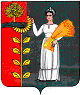 РОССИЙСКАЯ ФЕДЕРАЦИЯСОВЕТ ДЕПУТАТОВ СЕЛЬСКОГО ПОСЕЛЕНИЯ  ВЕРХНЕМАТРЕНСКИЙ СЕЛЬСОВЕТДобринского муниципального района Липецкой области23-я сессия VI-го созываРЕШЕНИЕ05.05.2022                         с. Верхняя Матренка                                 № 90-рсО признании утратившим силу  решение Совета депутатов сельского поселения Верхнематренский сельсовет от 19.02.2020 № 191-рс  Рассмотрев обращение главы сельского поселения о признании утратившим силу решение Совета депутатов сельского поселения Верхнематренский сельсовет, в целях приведения нормативных актов сельского поселения в соответствии действующим законодательствам Российской Федерации, на основании Устава сельского поселения Верхнематренский сельсовет, Совет депутатов сельского поселения Верхнематренский сельсоветРЕШИЛ:1.Признать утратившим силу решение Совета депутатов сельского поселения Верхнематренский сельсовет от 19.02.2020 г. № 191-рс "О принятии Положения "О контрольно-счетной комиссии сельского поселения Верхнематренский сельсовет Добринского муниципального района Липецкой области"2. Направить указанный нормативный правовой акт главе сельского поселения Верхнематренский сельсовет для подписания и официального обнародования.3. Настоящее решение вступает в силу со дня его принятия.Председатель Совета депутатов  сельского поселения  Верхнематренский сельсовет                                                    Л.И.Беляева